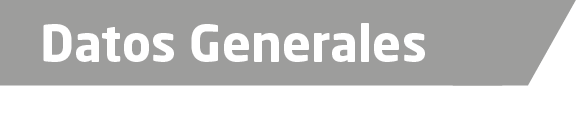 Nombre Berlín Ramírez PérezGrado de Escolaridad Doctorado en Ciencias Jurídicas, Administrativas y de la Educación Cédula Profesional (Licenciatura) 3189235Cédula Profesional (Licenciatura) 3419018Cédula profesional (Maestría) 7498551Cédula profesional (Maestría) ConstanciaTeléfono de Oficina  7898930273Correo Electrónico elmurodeberlin2009@hotmail.comDatos GeneralesFo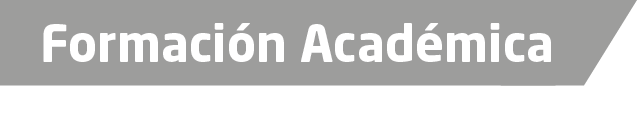 1994-1999Universidad Autónoma de Tamaulipas, Universidad Académica de Ciencias Jurídico y Sociales, Licenciado en Derecho.1994-2000Escuela Normal Superior de Cd. Madero, Tamaulipas, AC. Licenciatura en Educación Media Superior, Licenciatura en Ciencias Sociales.2008-2010Universidad de las Naciones, Veracruz, Veracruz, Dom: Azueta Nº 358, Zona Centro, Veracruz, Ver. Maestría en Ciencias Jurídicas y Sociales.2010-2012Universidad de las Naciones, Dom: Azueta Nº 358 Zona Centro, Veracruz, Ver. Doctorado en Ciencias Jurídicas, Administración y de la Educación.rmación AcadémicaTrayectoria Profesional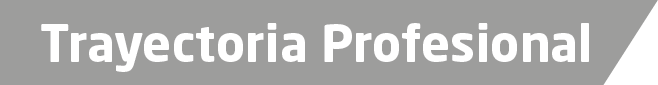 2000 a la FechaEn diferentes Agencias del Ministerio Publico: Municipal; Especializado en Responsabilidad Juvenil y Conciliador; Auxiliar del Subprocurador; de Justicia Alternativa y Facilitador; Investigador y Adscrito a los Juzgados de Primera Instancia de Ozuluama y Tantoyuca.Aréas de Conocimiento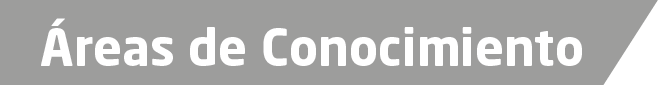 Derecho ConstitucionalDerecho CivilDerecho Penal